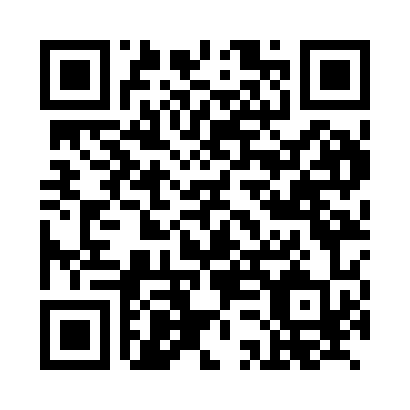 Prayer times for Bachra, GermanyWed 1 May 2024 - Fri 31 May 2024High Latitude Method: Angle Based RulePrayer Calculation Method: Muslim World LeagueAsar Calculation Method: ShafiPrayer times provided by https://www.salahtimes.comDateDayFajrSunriseDhuhrAsrMaghribIsha1Wed3:195:471:125:148:3710:542Thu3:165:451:125:158:3910:573Fri3:125:431:115:168:4111:004Sat3:085:411:115:168:4211:045Sun3:055:391:115:178:4411:076Mon3:015:381:115:188:4511:107Tue2:575:361:115:188:4711:138Wed2:575:341:115:198:4911:169Thu2:565:331:115:198:5011:1810Fri2:555:311:115:208:5211:1911Sat2:555:291:115:218:5311:1912Sun2:545:281:115:218:5511:2013Mon2:535:261:115:228:5611:2114Tue2:535:251:115:228:5811:2115Wed2:525:231:115:238:5911:2216Thu2:525:221:115:249:0111:2317Fri2:515:211:115:249:0211:2318Sat2:505:191:115:259:0411:2419Sun2:505:181:115:259:0511:2520Mon2:505:171:115:269:0611:2521Tue2:495:151:115:269:0811:2622Wed2:495:141:115:279:0911:2723Thu2:485:131:115:279:1011:2724Fri2:485:121:115:289:1211:2825Sat2:475:111:125:289:1311:2826Sun2:475:101:125:299:1411:2927Mon2:475:091:125:299:1511:3028Tue2:465:081:125:309:1711:3029Wed2:465:071:125:309:1811:3130Thu2:465:061:125:319:1911:3131Fri2:465:051:125:319:2011:32